Құттықтаймыз!    №9 жалпы білім беретін мектебінің  Парламент ұйымының мүшелері  ұстаздар күніне орай  «Гүлдің орнына қолдан әзірленген қабырға газеті, сыйлықтың орнына құмыра гүлдері»  акциясын ұйымдастырды.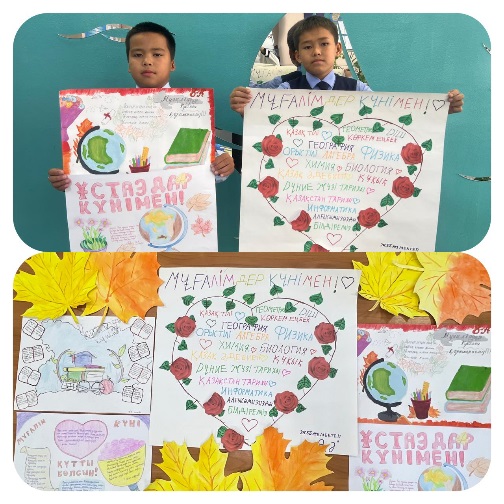 Поздравляем!ОШ№9  ко Дню учителя стартовала акция "Поздравь своего учителя!" Видео поздравление школьников и учителей и сразу параллельно прошла акция "Вместо букета газета, место подарка -поделка".